Подготовка будущих первоклассниковк школе и учебному процессу.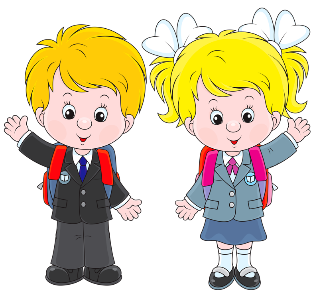 Подготовка детей к школе – это ответственный момент. Многие родители спрашивают, что сделать, чтобы ребенок хорошо адаптировался к новым условиям в школе?Выделяют три основные линии, по которым должна вестись подготовка к школе:- Во-первых, это общее развитие. К тому времени, когда ребенок станет школьником, его общее развитие должно достичь определенного уровня. Речь идет в первую очередь о развитии памяти, внимания и особенно интеллекта. И здесь нас интересует как имеющийся у него запас знаний и представлений, так и умение, действовать во внутреннем плане, или, иными словами, производить некоторые действия в уме.- Во-вторых, это воспитание умения произвольно управлять собой. У ребенка дошкольного возраста яркое восприятие, легко переключаемое внимание и хорошая память, но произвольно управлять ими он еще как следует не умеет. Он может надолго и в деталях запомнить какое-то событие или разговор взрослых, возможно, не предназначавшийся для его ушей, если он чем-то привлек его внимание. Но сосредоточиться сколько-нибудь длительное время на том, что не вызывает у него непосредственного интереса, ему трудно. А между тем это умение совершенно необходимо выработать к моменту поступления в школу. Равно как и умение, более широкого плана, – делать не только то, что тебе хочется, но и то, что надо, хотя, может быть, и не совсем хочется, или даже совсем не хочется.- В-третьих, формирование мотивов, побуждающих к учению. Имеется в виду не тот естественный интерес, который проявляют ребятишки-дошкольники к школе. Речь идет о воспитании действительной и глубокой мотивации, которая сможет стать побудительной причиной их стремления к приобретению знаний.Эти три параметра очень важны для успешной учебы в школе.Можно выделять отдельные стороны готовности к школе:Физическая готовность - общее физическое развитие: нормальный вес, рост, объем груди, мышечный тонус, пропорции, кожный покров и прочие показатели, соответствующие нормам физического развития мальчиков и девочек 6-7-летнего возраста.Состояние зрения, слуха, моторики (особенно мелких движений кистей рук и пальцев). Состояние нервной системы ребенка: степень ее возбудимости и уравновешенности, силы и подвижности. Общее состояние здоровья. Интеллектуальная готовность. В содержание интеллектуальной готовности включают не только словарный запас, кругозор, специальные умения, но и уровень развития познавательных процессов; их ориентированность на зону ближайшего развития, высшие формы наглядно-образного мышления; умение выделять учебную задачу, превращать ее в самостоятельную цель деятельности.Личностная и социально-психологическая готовность. Под личностной и социально-психологической готовностью понимают сформированность новой социальной позиции («внутренняя позиция школьника»); формирование группы нравственных качеств, необходимых для учения; формирование произвольности поведения, качеств общения со сверстниками и взрослыми.Эмоционально-волевая готовность.Эмоционально-волевую готовность считают сформированной, если ребенок умеет ставить цель, принимать решение, намечать план действия, прилагать усилия к его реализации, преодолевать препятствия. У него формируется произвольность психических процессов.Критерии подготовленности ребенка к школе1. Нормальное физическое развитие и координация движений – достаточно развитая мускулатура, точность движений, готовность руки к мелких, точных и разнообразных движений, согласованность движения руки и глаза, умение владеть ручкой, карандашом, кисточкой.2. Желание учиться – наличие мотивов учения, отношение к нему как к очень важному, значимому делу, стремление к приобретению знаний, интерес к определенным учебным занятиям.3. Управление своим поведением – произвольность внешнего двигательного поведения, обеспечивающую возможность выдерживать школьный режим, организовывать себя на уроке.4. Владение приемами умственной деятельности – предполагает определенный уровень развития познавательных процессов ребенка. Это дифференциация восприятия, позволяющего наблюдать предметы и явления, выделять в них те или иные свойства и стороны, владение логическими операциями, способами осмысленного запоминания материала.5. Проявление самостоятельности – стремление искать способы решения и объяснения всего нового и удивительного, побуждение применять разные пути, давать различные варианты решений, обходиться в практической деятельности без посторонней помощи.6. Отношение к товарищам и взрослым – умение работать в коллективе, считаться с интересами и желаниями товарищей, владеть навыками общения со сверстниками и взрослыми.7. Отношение к труду – предполагает сформированность у детей желания и привычки трудиться для себя и других, осознания ответственности и важности выполняемого поручения.8. Умение ориентироваться в пространстве и тетради – связан с ориентировкой в пространстве и времени, знанием единиц измерения, наличием чувственного опыта, глазомера.Дети в возрасте 6-7 лет отличаются достаточно высоким уровнем развития. В это время формируется определенный объем знаний и навыков, интенсивно развивается произвольная форма памяти, мышления, воображения, опираясь на которые можно побуждать ребенка слушать, рассматривать, запоминать, анализировать.В 6-7 лет ребенок должен уметь:ВНИМАНИЕ – выполнять задание, не отвлекаясь около 15 минут; находить 5-6 отличий между предметами; удерживать в поле зрения 8—10 предметов; выполнять самостоятельно быстро и правильно задание по предложенному образцу; копировать в точности узор или движение.ПАМЯТЬ – запоминать 8-10 картинок; рассказывать по памяти литературные произведения, стихи, содержание картины; повторять в точности текст, состоящий из 3-4 предложений.МЫШЛЕНИЕ – определять последовательность событий, складывать разрезную картинку из 9-10 частей; находить и объяснять несоответствия на рисунках; находить и объяснять отличия между предметами и явлениями, находить среди предложенных предметов лишний, объяснять свой выбор.РАЗВИТИЕ РЕЧИ – правильно произносить все звуки; определять местозвука в слове; использовать в речи сложные предложения разных видов; составлять рассказы по сюжетной картине или по серии картинок, из личного опыта, не менее чем из 6-7 предложений; составлять предложения из 5-6 слов, членить простые предложения на слова; делить слова на слоги.РАЗВИТИЕ МЕЛКОЙ МОТОРИКИ– свободно владеть карандашом и кистью при разных приемах рисования; изображать в рисунке несколько предметов, объединяя их единым содержанием; штриховать или раскрашивать рисунки, не выходя за контуры; ориентироваться в тетради в клетку или в линию; передавать в рисунке точную форму предмета, пропорции, расположение частей.ОЗНАКОМЛЕНИЕ С ОКРУЖАЮЩИМ – называть свое имя, фамилию и отчество, имя и отчество своих родителей; название своего родного города (села), столицы, Родины; последовательность времен года, частей суток, дней недели; называть весенние, летние, осенние, зимние месяцы; отличать хищных животных от травоядных, перелетных птиц от зимующих, садовые цветы от полевых, деревья от кустарников; называть все явления природы, название нашей планеты и спутника Земли.В 6-7-летнем возрасте ребенок должен отвечать на следующие вопросы, которые помогают определить, как ребенок ориентируется в окружающем его пространстве, определить его запас знаний и отношение к школе.1. Назови свою фамилию, имя, отчество.2. Назови фамилию, имя, отчество мамы, папы.3. Сколько тебе лет? Когда ты родился?4. Как называется город, в котором ты живешь?5. Где ты живешь? Назови свой домашний адрес.6. Кем работают твои родители?7. У тебя есть сестра, брат?8. Как зовут твоих друзей?9. В какие игры вы с друзьями играете зимой, летом?10.Какие имена девочек (мальчиков) ты знаешь?11.Назови дни недели, времена года.12.Какое сейчас время года?13.Чем отличается зима от лета?14.В какое время года на деревьях появляются листья?15.Как называется планета, на которой мы живем?16.Как называется спутник Земли?17.Каких домашних животных ты знаешь?18.Как называют детей собаки (кошки, коровы, лошади и т.п.)?19.Чем отличается город от деревни?20.Чем отличаются дикие животные от домашних?21.Чем отличаются зимующие птицы от перелетных птиц?22.Ты хочешь учиться в школе?23.Где лучше учиться – дома с мамой или в школе с учительницей?24.Зачем надо учиться?25.Какие профессии ты знаешь?26.Что делает врач (учитель, продавец, почтальон и т.п.)?27.Кем ты хочешь стать? Какая профессия тебе больше всего нравится?Оценка результатов.* Правильными считаются ответы, соответствующие вопросу: Мама работает врачом. Папу зовут Иванов Сергей Иванович.* Неправильными считаются ответы типа: Мама работает на работе. Папа Сережа.Если ребенок ответил правильно на 20-19 вопросов, то это свидетельствует о высоком уровне, на 18–11 – о среднем, на 10 и менее – о низком.Рекомендации родителям дошкольника:Чтобы ваш ребенок с радостью пошел в первый класс и был подготовлен к обучению в школе, чтобы его учеба была успешной и продуктивной, прислушайтесь, пожалуйста, к следующим рекомендациям:1. Не будьте слишком требовательны к ребенку. Не спрашивайте с ребенка все и сразу. Ваши требования должны соответствовать уровню развития его навыков и познавательных способностей. Не забывайте, что такие важные и нужные качества, как прилежание, аккуратность, ответственность не формируются сразу. Ребенок пока еще учиться управлять собой, организовывать свою деятельность и очень нуждается в поддержке, понимании и одобрении со стороны взрослых. Задача пап и мам запастись терпением и помочь ребенку.2. Ребенок имеет право на ошибку,ведь ошибаться свойственно всем людям, в том числе и взрослым. Важно, чтобы ребенок не боялся ошибаться. Если у него что-то не получается, не ругайте. Иначе он будет бояться ошибаться, поверит в то, что ничего не может. Если заметили ошибку, обратите внимание ребенка на нее и предложите исправить. И обязательно хвалите. Хвалите за каждый, даже, совсем крошечный успех.3. Следите, чтобы нагрузка не была для ребенка чрезмерной. Помогая ребенку выполнять задание, не вмешивайтесь во все, что он делает. Иначе ребенок начнет думать, что он не способен справиться с заданием самостоятельно. Не думайте и не решайте за него, иначе он очень быстро поймет, что ему незачем заниматься, родители все равно помогут все решить.4. Не пропустите первые трудности. Обращайте внимание на любые трудности своего ребенка и по мере необходимости обращайтесь к специалистам. Если вы видите, что у ребенка есть проблемы, то не бойтесь обращаться за помощью к специалистам: логопеду, психологу и т.д.5. Учеба должна гармонично совмещаться с отдыхом, поэтому устраивайте ребенку небольшие праздники и сюрпризы, например, отправьтесь в выходные дни в цирк, музей, парк и т.д. Повод для этого придумать совсем не сложно. Радуйтесь его успехам. Пусть у Васи вашего ребенка будет хорошее настроение. Например, отправьтесь в выходные дни в цирк, музей, парк и т.д.6. Уже сейчас постарайтесь очень постепенно режим дня вашего малыша соотнести с режимом дня школьника. Следите за распорядком дня, чтобы ребенок просыпался и ложился спать в одно и то же время, чтобы он достаточно времени проводил на свежем воздухе, чтобы его сон был спокойным и полноценным. Исключите перед сном подвижные игры и другую активную деятельность. Хорошей и полезной семейной традицией может стать чтение книги всей семьей перед сном.7. Питание должно быть сбалансированным, не рекомендуются перекусы.8. Наблюдайте, как ребенок реагирует на различные ситуации, как выражает свои эмоции, как себя ведет в общественных местах. Ребенок шести-семи лет должен управлять своими желаниями и адекватно выражать свои эмоции, понимать, что не всегда все будет происходить так, как этогохочет он. Следует уделить особое внимание ребенку, если он в предшкольномвозрасте может прилюдно устроить скандал в магазине, если вы ему что-то не покупаете, если он агрессивно реагирует на свой проигрыш в игре и т.п.9. Обеспечьте для домашних занятий ребенку все необходимые материалы, чтобы в любое время он мог взять пластилин и начать лепить, взять альбом и краски и порисовать и т.д. Для материалов отведите отдельное место, чтобы ребенок самостоятельно ими распоряжался и держал их в порядке.10. Если ребенок устал заниматься, не доделав задание, то не настаивайте, дайте ему несколько минут на отдых, а затем вернитесь к выполнению задания. Но все-таки постепенно приучайте ребенка, чтобы он в течение пятнадцати-двадцати минут мог заниматься одним делом, не отвлекаясь.Игра: Рисунок на спине.Цель: развитие тактильных ощущений, вниманияТупым концом карандаша рисуете на спине ребенка геометрическую фигуру, букву или цифру. Ребенок должен угадать, что вы нарисовали. Можно поменяться, и тогда вы будете угадывать рисунок. Детям всегда интереснее играть из разных ролей.11. Чтобы ребенок умел слышать учителя, обращайте внимание, как он понимает ваши словесные инструкции и требования, которые должны быть четкими, доброжелательными, немногословными, спокойными. Больше говорите с ребенком для того, чтобы он, во-первых, чаще слышал правильную, четкую, неторопливую, выразительную речь взрослого, которая является для него образцом, а во-вторых - чтобы развивать активную речь будущего первоклассника. Необходимо добиваться полных ответов на Ваши вопросы, стараться дослушивать до конца, иногда специально изображать непонимание, чтобы ребенок более четко и подробно Вам что-либо объяснил. Понимание с полуслова или даже с жеста не очень полезно для развития речи ребенка.12. Если ребенок отказывается выполнять задание, то попробуйте найти способ, чтобы заинтересовать его. Для этого используйте свою фантазию, не бойтесь придумывать что-то интересное, но, ни в коем случае не пугайте ребенка, что лишите его сладостей, что не пустите его гулять и т.п. Будьте терпеливы к капризам вашего «нехочухи».13. Постарайтесь фиксировать внимание ребенка на том, что он видит вокруг себя. Приучайте его рассказывать о своих впечатлениях. Добивайтесь подробных и развернутых рассказов. Чаще читайте ребенку детские книги и обсуждайте с ним прочитанное.Можно играть в такую игру. Ребенок загадывает какой-то предмет и начинает его описывать, при этом, не называя его. Вы должны отгадать, что это. В идеале ребенок должен описать предмет по следующим параметрам: цвет, форма, размер, материал, к какому классу предметов относится.14. Обеспечьте ребенку развивающее пространство, то есть стремитесь, чтобы вашего малыша окружало как можно меньше бесполезных вещей, игр, предметов.15. Рассказывайте ребенку, как вы учились в школе, как вы пошли в первый класс, просматривайте вместе свои школьные фотографии.16. Формируйте у ребенка положительное отношение к школе, что у него там будет много друзей, там очень интересно, учителя очень хорошие и добрые. Нельзя пугать его двойками, наказанием за плохое поведение и т.п.17. Обратите внимание, знает и использует ли ваш ребенок «волшебные» слова: здравствуйте, до свидания, извините, спасибо и т.п. Если нет, то, возможно, этих слов нет в вашем лексиконе. Лучше всего не отдавать ребенку команды: принеси то, сделай это, убери на место, - а превратить их ввежливые просьбы. Известно, что дети копируют поведение, манеру говорить своих родителей.Если вы используете при ребенке ненормативную лексику, если вы грубы друг с другом, то не удивляйтесь, если учителя будут жаловаться, что ваш ребенок в школе матерится, дерется, задирается на других детей.Игра: Волшебное слово.Цель: развитие внимания, вежливости.Ребенок внимательно слушает то, что вы ему говорите. Но выполняет он только те просьбы, в которых есть волшебные слова. Например: Сделай три хлопка руками, подпрыгивая на левой ноге. - Пожалуйста, подними руки вверх! Выполнить нужно вторую просьбу. А потом все происходит наоборот. Ребенок тем самым оказывается в положении взрослого, который приучает вас быть вежливыми.18. Научите ребенка правильно реагировать на неудачи. Ваш ребенок оказался в игре последним и демонстративно отказался играть с приятелями дальше. Помогите ему справиться с разочарованием. Предложите детям сыграть еще разок, но немного измените правила игры. Пусть победителем считается только первый, а все остальные — проигравшие. Отмечайте по ходу игры успех каждого. После игры обратите внимание ребенка на то, как отнеслись к проигрышу остальные игроки. Пусть он ощутит самоценностьигры, а не выигрыша.19. Постарайтесь, достижения ребенка не сравнивать ни со своими, ни с достижениями старшего брата или сестры, ни одноклассников(не озвучивайте это при ребенке, даже если они в его пользу!). Ни в коем случае не сравнивайте ребенка с другими детьми. Это ведет либо к озлоблению, либо к формированию неуверенности в себе.20.Стремитесь сделать полезным каждое мгновение общения с ребенком. Если ребенок помогает вам выпекать праздничный пирог, познакомьте его с основными мерами объема и массы. Продуктовые универсамы – очень подходящее место для развития внимания и активного слушания ребенка. Попросите ребенка положить в корзину: три пачки печенья, пачку масла, батон белого и буханку черного хлеба. Свою просьбу изложите сразу и больше не повторяйте.Ребенок помогает вам накрывать на стол. Попросите его поставить на стол четыре глубокие тарелки, возле каждой тарелки справа положить ложку. Спросите: сколько ложек тебе понадобится?Ребенок готовится ко сну. Предложите ему вымыть руки, повесить полотенце на свой крючок, выключить свет в ванной.Проходя по улице или находясь в магазине, обращайте внимание ребенка на слова-надписи, которые окружают нас повсюду. Объясняйте их значение.Считайте деревья, шаги, проезжающие мимо машины.21. И последнее, одно из самых важных: развитие тонкой моторики, двигательных навыков кисти.Существует много игр и упражнений по развитию моторики.- Лепка из глины и пластилина. Это очень полезно, причем лепить можно не только из пластилина и глины. Если во дворе зима – что может быть лучше снежной бабы или игр в снежки. А летом можно соорудить сказочный замок из песка или мелких камешков.- Рисование или раскрашивание картинок – любимое занятие дошкольников.- Изготовление поделок из бумаги. Например, выполнение аппликаций. Ребенку нужно уметь пользоваться ножницами и клеем.- Изготовление поделок из природного материала: шишек, желудей,соломы и других доступных материалов.- Игры в конструктор, мазаику, пазлы.- Застегивание и расстегивание пуговиц, кнопок, крючков.- Завязывание и развязывание лент, шнурков, узелков на веревке.- Завинчивание и развинчивание крышек банок, пузырьков и т.д.- Всасывание пипеткой воды.- Нанизывание бус и пуговиц. Летом можно сделать бусы из рябины, орешков.- Плетение косичек из ниток, венков из цветов.- Все виды ручного творчества: для девочек – вязание, вышивание, бисероплетение и т.д., для мальчиков – чеканка, выжигание, художественное выпиливание и т.д. Научить наших детей всему, что умеем сами!- Переборка круп, насыпать в небольшое блюдце, например, гороха, гречки и риса и попросить ребенка перебрать.- "Показ" стихотворения. Пусть ребенок показывает руками все, о чем говорится в стихотворении. Во-первых, так веселее, а значит, слова и смысл запомнятся лучше. Во-вторых, такой маленький спектакль поможет ребенку лучше ориентироваться в пространстве и пользоваться руками.- Теневой театр. Попросить малыша соединить большой и указательный пальцы, а остальные распустить веером. Чудо: на освещенной настольной лампой стене появится попугай. Если распрямить ладонь, а затем согнуть указательный палец и оттопырить мизинец, на стене появится собака.Детские физиологи утверждают, что хорошо развитая кисть руки "потянет" за собой развитие интеллекта. При подготовке к школе вы должны оставаться для вашего ребенка любящим и понимающим родителем и не брать на себя роль учителя! Ребенок охотно делает только то, что у него получается, поэтому он не может быть ленивым. Постарайтесь, чтобы достижения ребенка не сравнивать ни со своими, ни с достижениями старшего брата, ни одноклассников (не озвучивайте это при ребенке, даже если они в его пользу!). Ваша любовь и терпение будут служить гарантом уверенного продвижения в учебе для вашего малыша. Специальные тесты помогут вам определить, какие способности вашего малыша развиты лучше всего, какие на достаточном уровне, а над чем нужно еще поработать.